Ben je gelukkig?
Heb jij jouw geluk in eigen handen of voel je je geleefd?

Geluk-meditatie met Désirée Manders  In deze unieke meditatie middag mag je ervaren hoe het is om weer in jouw natuurlijke kracht te gaan staan. Die kracht is jouw Levenskracht die Vrede, Vreugde, Overvloed en werkelijk Geluk IS! Neem jouw rechtmatige plek in en laat jouw leukste, mooiste geluk zich als realiteit tonen!

Dit is wat we gaan doen:
*Meditatie (we stemmen af op Bron energie)
*Leren om de energie klaar te zetten
*Ruimte om vragen te stellen (Q&A)
*Meditatie (klaarzetten wat we WEL willen, als antwoord op de vragen die zijn gesteld)
 
Aanmelden: 	      www.thedaydreamcompany.com/geluksmeditatie.html
Datum:	 Zondag 7 mei 2023
Locatie:	  Park Plaza hotel                 Lijnden (gratis parkeren!)                            
Tijd:		 van 13.00 tot 17.00
Investering:    €30,-
We organiseren deze bijeenkomst op basis van ‘BWJW’ (betaal wat je wilt). Dat betekent dat je een standaardbedrag van 30,-- euro betaalt voor deze uitgebreide middag. Aan het einde van de middag mag je dit bedrag aanvullen tot wat jij het waard vindt.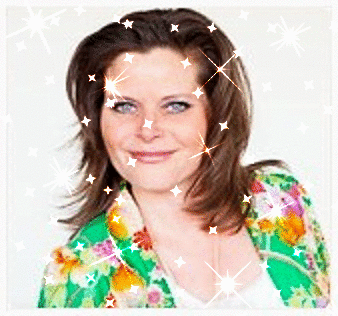 Gebruik de QR-code om je aan te melden: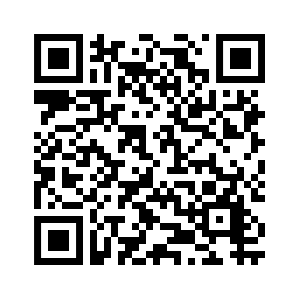 De Geluk-meditatie middag wordt begeleid door Désirée Manders (TheDaydreamcompany.nl / TDCcoaching.com) Zij is ruim 15 jaar werkzaam als internationaal life coach en trainer. Ze heeft zich gespecialiseerd in de werking en kracht van het onderbewustzijn, het Hoger Bewustzijn en Bron energie en gebruikt haar steeds groeiende kennis om haar cliënten te helpen om snelle en blijvende resultaten te bereiken.